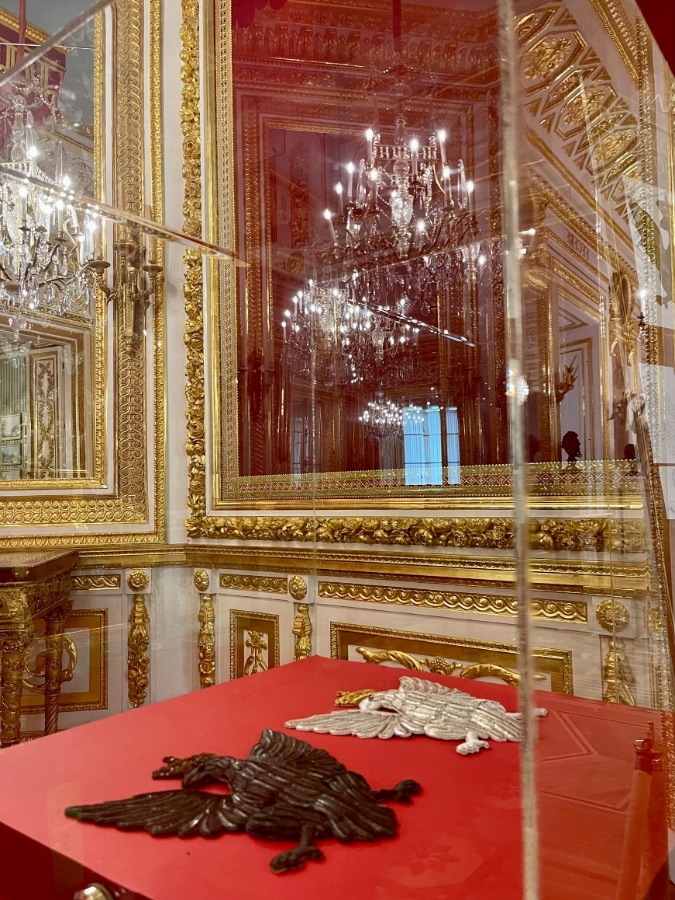 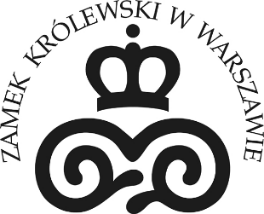 Darmowy listopad 2021 
w Zamku Królewskim w Warszawie #DarmowyListopad70 tysięcy osób skorzystało z akcji Darmowy Listopad 2021 w Zamku Królewskim w Warszawie. Uczniowie wzięli udział w 217 bezpłatnych lekcjach muzealnych z cyklu Twoja najpiękniejsza lekcja historii. Grupy z całej Polski oraz zwiedzający indywidualnie mogli zobaczyć apartamenty ostatniego króla Polski, apartamenty księcia Józefa Poniatowskiego w Pałacu Pod Blachą oraz niezwykłe arcydzieła sztuki znajdujące się z zamkowej kolekcji. Największą atrakcją dla wszystkich zwiedzających królewskie apartamenty była ekspozycja oryginalnego orła z zaplecka królewskiego tronu. To jedyny odzyskany egzemplarz, który stał się wzorem do rekonstrukcji wszystkich pozostałych 85 orłów z Sali Tronowej. Ze względów konserwatorskich orzeł jest bardzo rzadko pokazywany publiczności, w listopadzie z okazji jubileuszu Zamku został wyeksponowany w Sali Tronowej.Kolejnym wydarzeniem była możliwość zobaczenia Pokoi Królewiczowskich z dziełami Jana Matejki – najsłynniejszymi obrazami wielkoformatowymi: Konstytucja 3 maja 1791 roku, Rejtan – upadek Polski, Kazanie Skargi i Stefan Batory pod Pskowem, oraz dwunastoma szkicami z serii Dzieje cywilizacji w Polsce. Zwiedzający mogli również podziwiać arcydzieła Rembrandta: Dziewczyna w ramie obrazu oraz Uczony przy pulpicie, które zyskały niedawno nowe, najwyższej klasy oświetlenie, dzięki któremu ich wyjątkowe walory artystyczne stały się jeszcze wyraźniej widoczne.Szkoły skorzystały z propozycji darmowych lekcji muzealnych. Szczególną popularnością cieszyły się lekcje na wystawach czasowych: "Caravaggio i inni mistrzowie (…)" i "Caravaggio. Narcyz przy źródle. (…)". W lekcjach „Życie jest snem – człowiek baroku, jego obyczajowość i sztuka” udział wzięli uczniowie klas 7 i 8, młodsi uczniowie uczestniczyli w lekcjach muzealnych na ekspozycjach stałych.Całość oferty „Darmowego listopada” dopełniły bezpłatne wykłady oraz konferencja naukowa pt. Zamek Królewski w Warszawie w okresie międzywojennym – przestrzeń państwowa, dyplomatyczna i rezydencjonalna. Wydarzenia zostały również udostępnione online. „Darmowy listopad w rezydencjach królewskich 2021” to jedno z najważniejszych wydarzeń kulturalnych organizowanych przez Ministerstwo Kultury i Dziedzictwa Narodowego, mające na celu promocję muzeów rezydencji polskich monarchów i przyciągające co roku wielu odwiedzających we wszystkich grupach wiekowych. W tym roku w akcji weźmie udział osiem rezydencji królewskich 
z całej Polski.